Publicado en Madrid el 30/05/2023 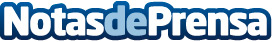 El mundo del arte reclama la visibilización de las mujeres en un sector en el que no están reconocidas Iniciativas como la convocatoria de premios internacional Tara for Art pretenden dinamizar, exhibir, poner en valor y visibilizar obras realizadas por mujeres, así como apoyar a las artistas en su carrera a través de mentorizaciones artísticas y empresariales, y bonificaciones económicas Datos de contacto:Cecilia Frutos910515322Nota de prensa publicada en: https://www.notasdeprensa.es/el-mundo-del-arte-reclama-la-visibilizacion-de Categorias: Nacional Fotografía Artes Visuales Sociedad Emprendedores Eventos Solidaridad y cooperación Premios http://www.notasdeprensa.es